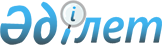 Об утверждении Правил оказания социальной помощи и определения перечня отдельных категорий нуждающихся граждан, проживающих на территории Мартукского района
					
			Утративший силу
			
			
		
					Решение маслихата Мартукского района Актюбинской области от 25 декабря 2013 года № 102. Зарегистрировано Департаментом юстиции Актюбинской области 17 января 2014 года № 3745. Утратило силу решением маслихата Мартукского района Актюбинской области от 10 июня 2015 года № 181      Сноска. Утратило силу решением маслихата Мартукского района Актюбинской области от 10.06.2015 № 181 (вводится в действие по истечении десяти календарных дней после дня его первого официального опубликования).

      Примечание РЦПИ.

      В тексте документа сохранена пунктуация и орфография оригинала.



      В соответствии с пунктом 2-3 статьи 6 Закона Республики Казахстан от 23 января 2001 года № 148 "О местном государственном управлении и самоуправлении в Республике Казахстан" и Типовыми правилами оказания социальной помощи, установления размеров и определения перечня отдельных категорий нуждающихся граждан, утвержденных постановлением Правительства Республики Казахстан от 21 мая 2013 года № 504 Мартукский районный маслихат РЕШИЛ:



      1. Утвердить прилагаемые Правила оказания социальной помощи и определения перечня отдельных категорий нуждающихся граждан, проживающих на территории Мартукского района.



      2. Признать утратившими силу решения Мартукского районного маслихата от 24 апреля 2009 года № 106 "Об оказании социальной помощи отдельным категориям нуждающихся граждан" (зарегистрированного в Реестре государственной регистрации нормативных правовых актов за № 3-8-85, опубликованного 27 мая 2009 года в газете "Мәртөк тынысы" № 24-25), от 9 августа 2012 года № 31 "Об оказании социальной помощи отдельным категориям нуждающихся граждан, проживающим на территории Мартукского района" (зарегистрированного в Реестре государственной регистрации нормативных правовых актов за № 3-8-157, опубликованного 6 сентября 2012 года в газете "Мәртөк тынысы" № 47-48).



      3. Настоящее решение вводится в действие по истечении десяти календарных дней после дня его первого официального опубликования и распространяется на правоотношения, возникшие с 1 января 2014 года.

      Сноска. Пункт 3 с изменениями, внесенными решением маслихата Мартукского района Актюбинской области от 17.02.2014 № 112 (вводится в действие по истечении десяти календарных дней после дня его первого официального опубликования).

  

Правила оказания социальной помощи и определения перечня отдельных категорий нуждающихся граждан, проживающих на территории Мартукского района

      1. Настоящие Правила оказания социальной помощи и определения перечня отдельных категорий нуждающихся граждан, проживающих на территории Мартукского района (далее – Правила) разработаны в соответствии с Законом Республики Казахстан от 23 января 2001 года "О местном государственном управлении и самоуправлении в Республике Казахстан" и постановлением Правительства Республики Казахстан от 21 мая 2013 года № 504 "Об утверждении Типовых правил оказания социальной помощи, установления размеров и определения перечня отдельных категорий нуждающихся граждан".

  

1. Общие положения

      2. Основные термины и понятия, которые используются в настоящих Правилах:



      1) памятные даты – события, имеющие общенародное историческое, духовное, культурное значение и оказавшие влияние на ход истории Республики Казахстан;



      2) специальная комиссия – комиссия, создаваемая решением акима района, по рассмотрению заявления лица (семьи), претендующего на оказание социальной помощи в связи с наступлением трудной жизненной ситуации;



      3) прожиточный минимум – необходимый минимальный денежный доход на одного человека, равный по величине стоимости минимальной потребительской корзины, рассчитываемой органами статистики в области;



      4) праздничные дни – дни национальных и государственных праздников Республики Казахстан;



      5) среднедушевой доход семьи (гражданина) – доля совокупного дохода семьи, приходящаяся на каждого члена семьи в месяц;



      6) трудная жизненная ситуация – ситуация, объективно нарушающая жизнедеятельность гражданина, которую он не может преодолеть самостоятельно;



      7) уполномоченный орган – исполнительный орган района в сфере социальной защиты населения, финансируемый за счет местного бюджета, осуществляющий оказание социальной помощи;



      8) участковая комиссия – комиссия, создаваемая решением акимов соответствующих административно – территориальных единиц для проведения обследования материального положения лиц (семей), обратившихся за социальной помощью, и подготовки заключений;



      9) предельный размер – утвержденный максимальный размер социальной помощи.



      3. Для целей настоящих Правил под социальной помощью понимается помощь, предоставляемая местными исполнительными органами в денежной или натуральной форме отдельным категориям нуждающихся граждан (далее – получатели) в случае наступления трудной жизненной ситуации, а также к памятным датам и праздничным дням.



      4. Лицам, указанным в статье 20 Закона Республики Казахстан от 28 апреля 1995 года "О льготах и социальной защите участников, инвалидов Великой Отечественной войны и лиц, приравненных к ним" и статье 16 Закона Республики Казахстан от 13 апреля 2005 года "О социальной защите инвалидов в Республике Казахстан", социальная помощь оказывается в порядке, предусмотренном настоящими Правилами.



      5. Социальная помощь предоставляется единовременно и (или) периодически (ежемесячно, ежеквартально, 1 раз в полугодие).

  

2. Порядок определения перечня категорий получателей социальной помощи

      6. Перечень категорий получателей социальной помощи к памятным датам и праздничным дням:



      1) к Дню Победы в Великой Отечественной войне – 9 мая участники и инвалиды Великой Отечественной войны;

      лица, приравненные по льготам и гарантиям к участникам Великой Отечественной войны;

      лица, приравненные по льготам и гарантиям к инвалидам Великой Отечественной войны;

      другие категории лиц, приравненные по льготам и гарантиям к участникам Великой Отечественной войны;

      труженики тыла, проработавшие не менее шести месяцев в период с 22 июня 1941 года по 9 мая 1945 года;



      2) к Международному дню защиты детей – 1 июня

      малообеспеченные семьи (граждане), получающие государственную адресную социальную помощь на детей до 18 лет;



      3) к Дню инвалидов – второе воскресенье октября

      инвалиды, получающие государственное социальное пособие.



      6-1. Перечень категорий получателей ежемесячной социальной помощи без учета доходов:



      1) участники и инвалиды Великой Отечественной войны – на социально-бытовые нужды в размере 8000 (восьми тысяч) тенге в месяц;

      2) граждане, имеющие социально-значимые заболевания (онкологические заболевания, вирус иммунодефицита человека и различные формы туберкулеза) – согласно списков, предоставляемых медицинскими учреждениями на период амбулаторного лечения в пределах до шести месяцев в году в размере 10 (десяти) месячных расчетных показателей ежемесячно.

      Сноска. Решение дополнено пунктом 6-1 в соответствии с решением маслихата Мартукского района Актюбинской области от 23.12.2014 № 154 (вводится в действие по истечении десяти календарных дней после дня его первого официального опубликования).



      7. Перечень категорий получателей социальной помощи при наступлении трудной жизненной ситуации:



      1) участники и инвалиды Великой Отечественной войны;



      2) лица, приравненные по льготам и гарантиям к участникам Великой Отечественной войны;



      3) лица, приравненные по льготам и гарантиям к инвалидам Великой Отечественной войны;



      4) другие категории лиц, приравненные по льготам и гарантиям к участникам Великой Отечественной войны;



      5) лица, достигшие пенсионного возраста;



      6) инвалиды и лица, воспитывающие ребенка-инвалида до 18 лет;



      7) жертвы политических репрессий, лица, пострадавшие от политических репрессий;



      8) многодетные семьи;



      9) дети-сироты, дети, оставшиеся без попечения родителей, выпускники детских домов;



      10) малообеспеченные семьи (граждане);



      11) граждане, имеющие социально-значимые заболевания (онкологические заболевания, вирус иммунодефицита человека и различные формы туберкулеза).

      При этом основаниями для отнесения граждан к категории нуждающихся при наступлении трудной жизненной ситуации являются:



      1) основания, предусмотренные законодательством Республики Казахстан;



      2) причинение ущерба гражданину (семье) либо его имуществу вследствие стихийного бедствия или пожара либо наличие социально значимого заболевания;



      3) наличие среднедушевого дохода, не превышающего порога, установленного местными представительными органами в кратном отношении к прожиточному минимуму.



      8. Сроки обращения за социальной помощью при наступлении трудной жизненной ситуации:

      социальная помощь предоставляется по заявлению, если обращение последовало не позднее шести месяцев с момента наступления соответствующей трудной жизненной ситуации.



      9. К памятным датам и праздничным дням размер социальной помощи для отдельно взятой категории получателей устанавливается в едином размере по согласованию с акиматом области.



      10. Размер оказываемой социальной помощи в каждом отдельном случае определяет специальная комиссия и указывает его в заключении о необходимости оказания социальной помощи.

  

3. Порядок оказания социальной помощи

      11. Социальная помощь к памятным датам и праздничным дням оказывается по списку, утверждаемому акиматом района по представлению Республиканского государственного казенного предприятия "Государственный центр по выплате пенсий Министерства труда и социальной защиты населения Республики Казахстан" либо государственного учреждения "Мартукский районный отдел занятости и социальных программ" без истребования заявлений от получателей.



      12. Для получения социальной помощи при наступлении трудной жизненной ситуации заявитель от себя или от имени семьи в уполномоченный орган – государственное учреждение "Мартукский районный отдел занятости и социальных программ" (далее ГУ "Мартукский районный отдел занятости и социальных программ") или акиму сельского округа представляет заявление с приложением следующих документов:



      1) документ, удостоверяющий личность;



      2) документ, подтверждающий регистрацию по постоянному месту жительства;



      3) сведения о составе лица (семьи), согласно утвержденной формы;



      4) сведения о доходах лица (членов семьи);



      5) акт и/или документ, подтверждающий наступление трудной жизненной ситуации.



      13. Документы представляются в подлинниках и копиях для сверки, после чего подлинники документов возвращаются заявителю.



      14. При поступлении заявления на оказание социальной помощи при наступлении трудной жизненной ситуации ГУ "Мартукский районный отдел занятости и социальных программ" или аким сельского округа в течение одного рабочего дня направляют документы заявителя в участковую комиссию для проведения обследования материального положения лица (семьи).



      15. Участковая комиссия в течение двух рабочих дней со дня получения документов проводит обследование заявителя, по результатам которого составляет акт о материальном положении лица (семьи), подготавливает заключение о нуждаемости лица (семьи) в социальной помощи по утвержденным формам и направляет их в ГУ "Мартукский районный отдел занятости и социальных программ" или акиму сельского округа.

      Аким сельского округа в течение двух рабочих дней со дня получения акта и заключения участковой комиссии направляет их с приложенными документами в ГУ "Мартукский районный отдел занятости и социальных программ".



      16. В случае недостаточности документов для оказания социальной помощи, ГУ "Мартукский районный отдел занятости и социальных программ" запрашивает в соответствующих органах сведения, необходимые для рассмотрения представленных для оказания социальной помощи документов.



      17. В случае невозможности представления заявителем необходимых документов в связи с их порчей, утерей, ГУ "Мартукский районный отдел занятости и социальных программ" принимает решение об оказании социальной помощи на основании данных иных уполномоченных органов и организаций, имеющих соответствующие сведения.



      18. ГУ "Мартукский районный отдел занятости и социальных программ" в течение одного рабочего дня со дня поступления документов от участковой комиссии или акима сельского округа производит расчет среднедушевого дохода лица (семьи) в соответствии с законодательством Республики Казахстан и представляет полный пакет документов на рассмотрение специальной комиссии.



      19. Специальная комиссия в течение двух рабочих дней со дня поступления документов выносит заключение о необходимости оказания социальной помощи, при положительном заключении указывает размер социальной помощи.



      20. ГУ "Мартукский районный отдел занятости и социальных программ" в течение восьми рабочих дней со дня регистрации документов заявителя на оказание социальной помощи принимает решение об оказании либо отказе в оказании социальной помощи на основании принятых документов и заключения специальной комиссии о необходимости оказания социальной помощи.

      В случаях, указанных в пунктах 16 и 17 настоящих Правил, ГУ "Мартукский районный отдел занятости и социальных программ" принимает решение об оказании, либо отказе в оказании социальной помощи в течение двадцати рабочих дней со дня принятия документов от заявителя или акима сельского округа.



      21. ГУ "Мартукский районный отдел занятости и социальных программ" письменно уведомляет заявителя о принятом решении (в случае отказа – с указанием основания) в течение трех рабочих дней со дня принятия решения.



      22. По одному из установленных оснований социальная помощь в течение одного календарного года повторно не оказывается.



      23. Отказ в оказании социальной помощи осуществляется в случаях:



      1) выявления недостоверных сведений, представленных заявителями;



      2) отказа, уклонения заявителя от проведения обследования материального положения лица (семьи);



      3) превышения размера среднедушевого дохода лица (семьи) установленного местными представительными органами порога для оказания социальной помощи.



      24. Финансирование расходов на предоставление социальной помощи осуществляется в пределах средств, предусмотренных бюджетом Мартукского района на текущий финансовый год.

  

4. Основания для прекращения и возврата предоставляемой социальной помощи

      25. Социальная помощь прекращается в случаях:



      1) смерти получателя;



      2) выезда получателя на постоянное проживание за пределы соответствующей административно-территориальной единицы;



      3) направления получателя на проживание в государственные медико-социальные учреждения;



      4) выявления недостоверных сведений, представленных заявителем.

      Выплата социальной помощи прекращается с месяца наступления указанных обстоятельств.



      26. Излишне выплаченные суммы подлежат возврату в добровольном или ином установленном законодательством Республики Казахстан порядке.

  

5. Заключительное положение

      27. Мониторинг и учет предоставления социальной помощи проводит ГУ "Мартукский районный отдел занятости и социальных программ" с использованием базы данных автоматизированной информационной системы "Е-Собес".

 
					© 2012. РГП на ПХВ «Институт законодательства и правовой информации Республики Казахстан» Министерства юстиции Республики Казахстан
				      Председатель сессии 

      Мартукского 

      районного маслихата Секретарь Мартукского

районного маслихата      Б. Казанбаев А. Исмагулов

Утверждены решением Мартукского районного маслихата от 25 декабря 2013 года № 102